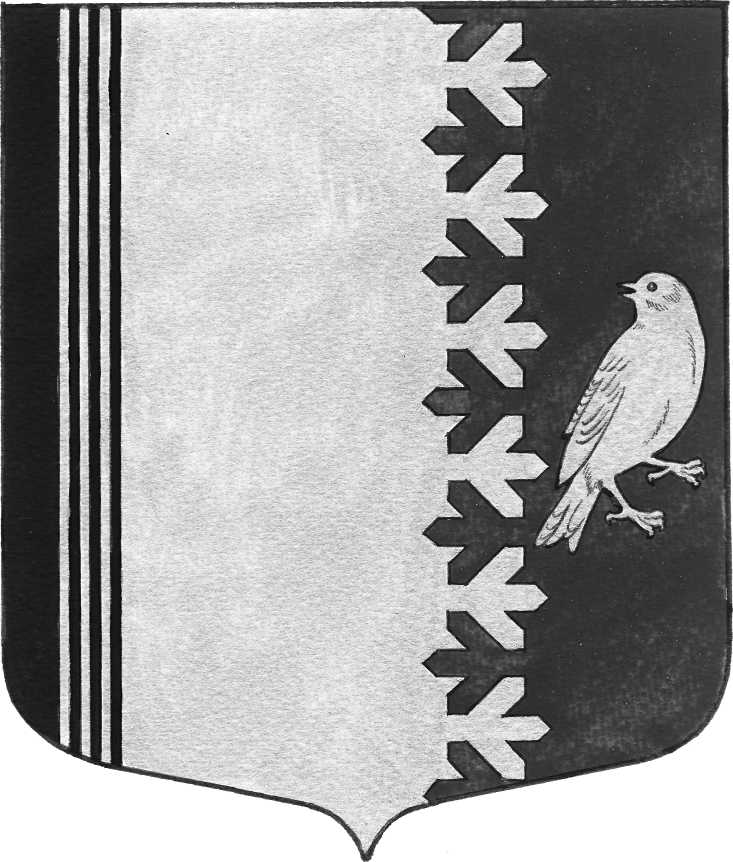 СОВЕТ ДЕПУТАТОВ МУНИЦИПАЛЬНОГО ОБРАЗОВАНИЯШУМСКОЕ СЕЛЬСКОЕ ПОСЕЛЕНИЕКИРОВСКОГО МУНИЦИПАЛЬНОГО РАЙОНАЛЕНИНГРАДСКОЙ ОБЛАСТИЧЕТВЕРТОГО СОЗЫВА РЕШЕНИЕот 29  ноября 2022 года  № 46О предоставлении в безвозмездное пользование помещенийРуководствуясь Уставом муниципального образования Шумское сельское поселение муниципального образования Кировский муниципальный район Ленинградской области, в соответствии с решением совета депутатов от 29.10.2007 года № 33 «Об утверждении Положения о порядке управления и распоряжения муниципальным имуществом муниципального образования Шумское сельское поселение Кировского муниципального района Ленинградской области», совет депутатов муниципального образования  Шумское   сельское  поселение решил:1. Предоставить ГБУЗ ЛО «Кировская межрайонная больница» в безвозмездное пользование помещение, площадью 45,7, расположенное по адресу: д.Горка, д. 1, пом.9, сроком с 1 января 2023 года по30 ноября 2023года.2. Сектору управления имуществом, землей и приватизацией администрации МО Шумское сельское поселение заключить договор безвозмездного пользования.  2. Опубликовать  Решение  в установленном   порядкеГлава   муниципального  образования                                       В.Л. УльяновРазослано: дело -2, Вестник  Шумского сельского поселения